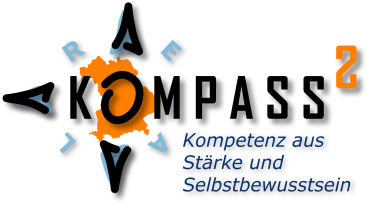 P R O G R A M M17. Januar 2018Staatliche Realschule PfaffenhofenThema:Stärkenförderung und Feedback mit KOMPASSTermin:17. Januar 2018Anmeldeschluss:19. Dezember 2017Anmeldungen sind nur über FIBS möglich.Teilnehmerzahl:--Teilnehmerkreis:am Projekt KOMPASS interessierte Schulen (je 2-3 Teilnehmer möglich, vorzugsweise aus Schulleitung oder Schulentwicklungsteam und eine weitere Lehrkraft)Ort:Georg-Hipp-Realschule, Niederscheyerer Straße 2, 85276 PfaffenhofenAnfahrt:mit PKW siehe Routenplaner www.maps.google.deReisekosten:Die Fahrtkosten werden über die zuständige MB-Dienststelle erstattet.Teilnahme-genehmigung:Eine Teilnahme ist nur dann möglich, wenn diese vorher durch die Schulleitung genehmigt wird.Teilnahme-bestätigung:Im Aufsichtsbezirk Oberbayern-West werden keine Teilnahme-bestätigungen ausgestellt. Die teilnehmenden Lehrkräfte nehmen stattdessen bitte ihre Fortbildungsliste mit und lassen diese von der Lehrgangsleitung (Projektleitung KOMPASS) abzeichnen. Die Teilnahme an der Fortbildung kann auch an der eigenen Schule durch die Schulleitung auf der Fortbildungsliste bestätigt werden. Projektleitung:RSKin Tanja Huber, Staatliche Realschule DachauBeRin Erika Ohland, Staatliche Realschule AmbergAnsprechpartner:BeRin Stefanie Meindl, Staatliche Realschule PfaffenhofenStR (RS) Dominik Siebler, Staatliche Realschule PfaffenhofenSemR Andreas Ulrich , Staatliche Realschule DachauWeitere Informationen:Schulen, die den Marktplatz der Ideen mitgestalten, informieren bitte die Ansprechpartner bzgl. benötigter Stromanschlüsse / WLAN etc.Zeit ThemaReferenten / Ortab 9:30 Eintreffen 10:00 – 10:15Begrüßung und GrußworteRSKin Tanja HuberStaatliche Realschule DachauRSD Reno WohlschlägerStaatliche Realschule Pfaffenhofen10:15 – 11:45Impulsvortrag:Stärkenförderung und FeedbackGelegenheit zum AustauschProf. Dr. Stefan SeitzKatholische Universität Eichstätt-Ingolstadt12:00 – 13:30Mittagessen13:30 – 15:00Marktplatz der Ideen15:00 Offizielle Verleihung KOMPASS-Status Staatliche Realschule DachauStaatliche Realschule GautingStaatliche Realschule SchongauMR Rüdiger WieberStMBW15:30VerabschiedungBeRin Erika OhlandStaatliche Realschule Amberg